Приложение 7.5 №1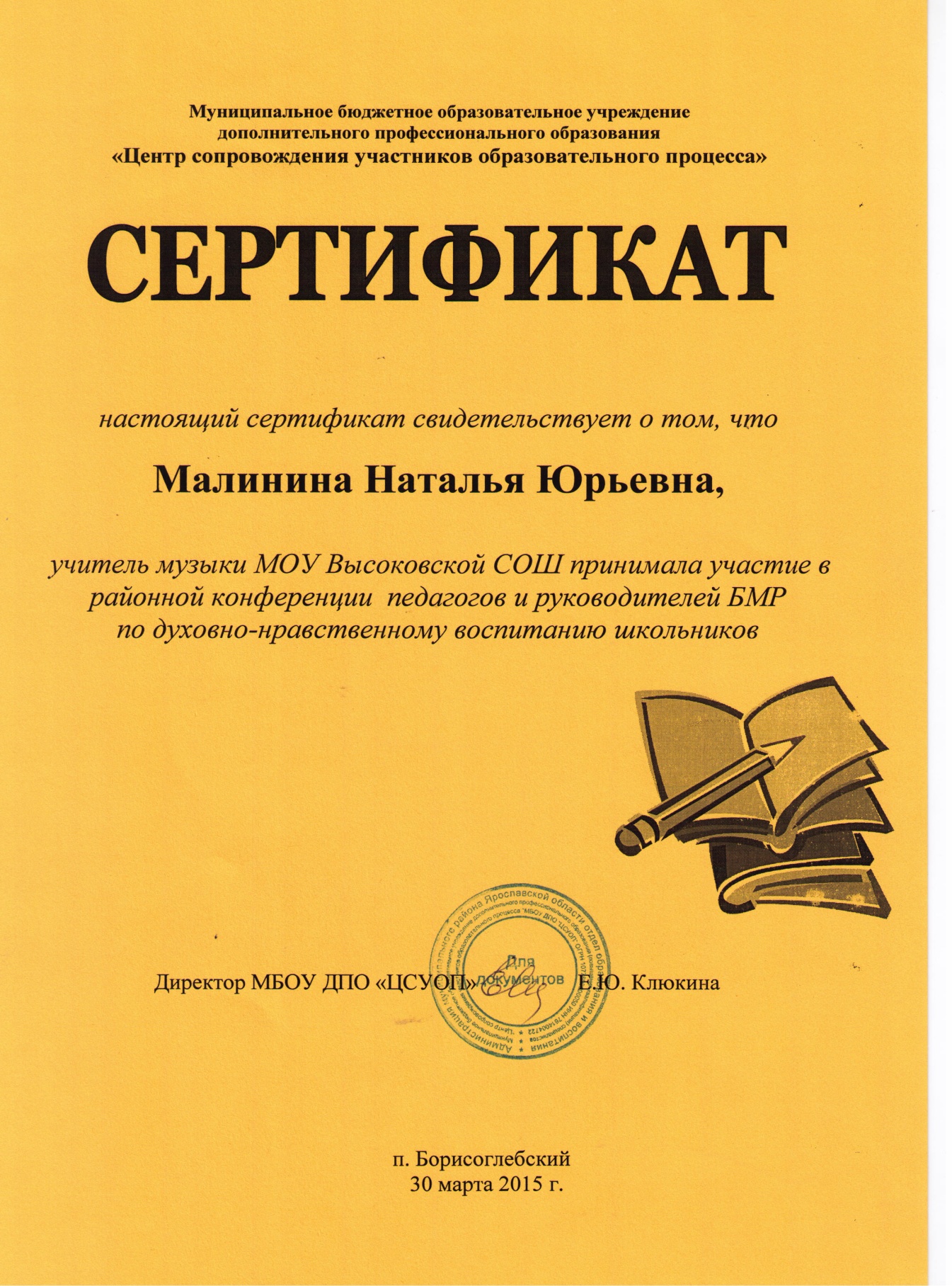 